APPLICANT INFORMATION: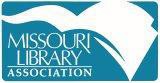 Technical Services Community of Interest (TSCI)Call-to-Conference AwardApplication FormApplication Deadline: Midnight August 20NAME				 HOME ADDRESS  				 CITY		STATE	ZIP	 TELEPHONE	E-MAIL  			EMPLOYMENT INFORMATION:JOB TITLE 				 LIBRARY				 LIBRARY ADDRESS  				 CITY		STATE	ZIP	 TELEPHONE	E-MAIL  			Are you currently employed in a technical services role? YES	NO 	Please briefly describe the nature of your work. 	If not employed in a technical services role, please explain why you are applying for this award (attach additional page(s) if necessary). 	Are you a current member of the Missouri Library Association? YES	NO 	Have you attended an Annual Conference of the Missouri Library Association in the past?YES	NO 	Education (Degree, Date, Institution, Major Field of Study):Work experience (Institution, Dates, Title or Type of Work):List professional and educational associations (local, state, and national) of which you are a member, indicating any offices held:Please describe a recent challenge (related to the field of technical services) that you have encountered and propose a possible solution or method to address that challenge (300 words maximum, attach additional page(s) if necessary).How will your attendance at the Annual Conference benefit you and others?If granted this award, I agree to join the Technical Services Community of Interest (TSCI) listserv (if not already subscribed) and attend the TSCI meeting held during the MLA Annual conference. If I am unable to complete the terms of this award, I will provide written notice to the Chair of the Technical Services Community of Interest.Applicant Signature	Date:  	Please provide confirmation from your employer that you have approval to accept the award and to attend this year’s conference.Supervisor Signature	Date:  	Applications must be postmarked or received electronically by Midnight August 20.          Send completed applications (and any questions about this award) to:Dawn Mackey, 2022 TSCI Chair14 W. 10th St.Kansas City, MO 64105 dawnmackey@kclibrary.org 